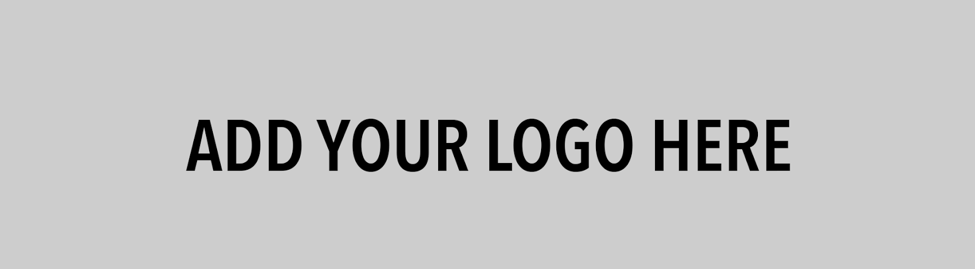 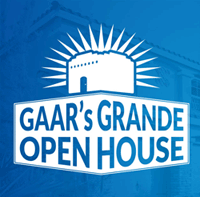 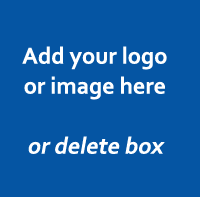 Dear REALTOR®,Here are my favorite homes from the Open House Weekend.Buyer: _________________________________Phone: _________________________________Open House #1                                                     MLS#:_______________________Address:____________________________________________________________Notes:__________________________________________________________________________________________________________________________________________________
Open House #1                                                     MLS#:_______________________Address:____________________________________________________________Notes:__________________________________________________________________________________________________________________________________________________
Open House #2                                                    MLS#:_______________________Address:____________________________________________________________Notes:__________________________________________________________________________________________________________________________________________________
Open House #2                                                    MLS#:_______________________Address:____________________________________________________________Notes:__________________________________________________________________________________________________________________________________________________
Open House #3                                                     MLS#:_______________________Address:____________________________________________________________Notes:__________________________________________________________________________________________________________________________________________________Open House #3                                                     MLS#:_______________________Address:____________________________________________________________Notes:__________________________________________________________________________________________________________________________________________________Open House #4                                                     MLS#:_______________________Address:____________________________________________________________Notes:__________________________________________________________________________________________________________________________________________________Open House #4                                                     MLS#:_______________________Address:____________________________________________________________Notes:__________________________________________________________________________________________________________________________________________________